SummaryIn the following we will report on the eighth B centre evaluation round which was carried out February 2017 - April 2017. The eighth evaluation round uses the CLARIN B Centre Checklist version 5. The checklist tries to be explicit about which information to be provided, and how the criteria can be checked. The centre committee has agreed to aim for more automatic checks of the compliance in the future, but has not yet been integrated. Hopefully, parts of the metadata curation module can be integrated soon, but in this round it was only used manually as guidance. The Centre Registry still gives a clear overview of the Service Provider registration with the identity federations.For each centre, the assessment committee will recommend if the centre can be granted/re-granted the label as a CLARIN B Centre, optional give a general comment, and perhaps add a list of remarks for improvements. Assessment periodThis round contains reassessment for two centres that already have been accepted as CLARIN B centres earlier. The CLARIN Centre Committee (SCCTC) agreed in 2015 that the evaluation of B-Centres will be valid for three years. However, reassessment can be needed before the three years has passed if changes in the requirements in the meanwhile are agreed on within the SCCTC.All centres can clarify the points mentioned below by short statements to the Chair of the CLARIN Assessment Committee and to the chair of the SCCTC in case that the remarks or corresponding evaluation results are not agreed on.For this round two centres applied for re-assessment.Meertens InstituutThe CLARIN centre at University of Copenhagen The SCCTC did earlier agree to postpone the reassessment of these two centres, as the DSA assessment procedure changed. Furthermore, current seals covering 2014-2015 have been extended to cover 2017.CAC recommends that the centres:Meertens InstituutThe CLARIN Centre at University of CopenhagenAre certified as CLARIN B Centres, when they have addressed the issues that need clarifications or extensions as noted in section 3 below. If the clarifications or extensions are not fulfilled within 2017, including renewal of DSA certificate it is recommended that the CLARIN B Centre label is revoked.General PointsThe reviewers in the CAC would like to draw attention to the following general issues where some also was mentioned in the report from the sixth round.CLARIN VisibilityThere are different ways for displaying CLARIN visibility from the current centre web sites; the CAC suggests CLARIN ERIC to make minimum recommendations for how a centre should refer to either CLARIN ERIC or to the national CLARIN consortium.Test of access from IdPsThe reviewers cannot always test SP access from both national and non-national IdPs for a centre, but as minimum the test include existence of CLARIN IdP login and the availability of a discovery service for national and non-national IdPs. The assessment committee also wants to thank the AAI taskforce for helping with testing authentication. However, some centres might not implement authentication as they only offer publicly available resources. Quality of metadata The reviewers do not make statements about the quality of the metadata or the content of the resources. Only random samples of resources were investigated, and only for the existence of CMDI metadata and PID use. CCR When checking the CCR-link completeness, we see that some profiles do not have 100% completeness but this should not prevent any from becoming a B Centre as long as the main part of the CCR-links exists. The option to add CCR-links to public CMDI profiles has to be handled elsewhere. Use of public CMDI profilesThe CMDI profiles, that a centre uses, have to be public to be accepted in assessment. As mentioned above, in the current version of CMDI, public profiles cannot get updates of links to CCR. We hope that the metadata curation taskforce looks into this dilemma. User help page describing options for sign-upSome centres guide users about their options and benefits of logging-in. We suggest that all centres create a help text/page that informs users of the options for logging-in and what resources they might get access to – sometimes depending on the chosen option for log-in. An example can be seen at: https://lindat.mff.cuni.cz/en/how-do-i-sign-up.New requirement when submitting an assessment: Documentation needs to be in EnglishThe assessment committee would like to add a new requirement to the B-centre assessment. The submitted evaluation documents and web pages must be in English.Centre EvaluationMeertens InstituutIt is recommended that the Meertens Instituut is prolonged as a CLARIN B centre, when it fulfils the following criteria:The DSA is re-granted.For item 1d): Add a clearer reference to CLARIN ERIC. The page http://www.meertens.knaw.nl/cms/nl/collecties/databanken could refer to CLARIN and could give more clear information about data services / access to collections (public or not and so on). We suggest adding a CLARIN logo on English page: https://www.meertens.knaw.nl/cms/en/collections.For item 2a: Data management principles only in Dutch, Personal data protection policies in Dutch, Available licenses only in Dutch, Disclaimer only in Dutch, Terms of use only in Dutch. We suggest adding an English translation.To be confirmed/clarified:For item 1c): Please clarify, if there is funding for Meertens in CLARIAH for the next two years, it cannot be seen from web-page that states: "It is our expectation that this development within the KNAW will favour and support the Meertens Institute in its role as CLARIN centre. Furthermore, CLARIN activities in the Netherlands, including centre operations, are safeguarded through participation in the CLARIAH project" For item 5: The URL https://www.meertens.knaw.nl/flat/islandora/object/lat%3Acollection_meertens that is given in the assessment-doc file "For compliance purposes of this assessment check.." does not help. Other remarks:Centre does not yet provide federated content search. To support the CLARIN work programme it is suggested that FCS is implemented.The CLARIN Centre at University of CopenhagenIt is recommended that the CLARIN Centre at University of Copenhagen is prolonged as a CLARIN B centre, when it fulfils the following criterion:The DSA is re-granted.Other remarks:No access for users at Meerteens Instituut to resources with ACA rights at UCPH. It is suggested to enable access from Meerteens Instituut.Centre does not yet provide federated content search. To support the CLARIN work programme it is suggested that FCS is implemented.TitleB Centre Assessment Report April 2017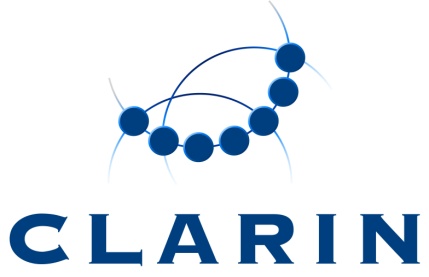 Version1.1Author(s)CAC: Lene Offersgaard Date2017-05-15StatusApproved by SCCTCDistributionCAC, SCCTC IDCE-2017-1015